ФЕДЕРАЛЬНАЯ СЛУЖБА ПО ФИНАНСОВОМУ МОНИТОРИНГУ Типология № 18-Т. Обналичивание денежных средств при уплате налоговых платежейСектор: кредитные организации Росфинмониторингом в ходе анализа поступающей информации выявляются случаи осуществления налоговых платежей, связанных 
с необоснованным перечислением денежных средств на бюджетные счета 
и их последующим возвратом.Основная цель типологии заключается в обходе внутреннего контроля кредитной организации, разрыве транзитной цепочки и обналичивании денежных средств.Суть типологии заключается в следующем.Юридическое лицо (Транзитная компания № 1 на рисунке 1) перечисляет денежные средства на бюджетный счет в качестве оплаты налогов за другую организацию (Транзитная компания № 2 на рисунке 1). Юридическое лицо, в пользу которого были совершены платежи, обращается в налоговые органы с заявлением о возврате переплаты либо ошибочно уплаченных налоговых сумм.После принятия налоговым органом положительного решения 
о возврате денежные средства перечисляются через органы Федерального казначейства и обналичиваются.Таким образом, необоснованные перечисления в бюджет 
с последующим возвратом имеют целью разрыв транзитной цепочки и уход от банковского контроля. Зачастую кредитные организации 
не рассматривают поступления из бюджета на счета юридических лиц как сомнительные. Банк в большинстве случаев не видит всей цепочки операций, предшествующих поступлению средств на счет компании.Среди основных типологических признаков данной схемы можно отметить следующие:– несоответствие сумм денежных средств, поступающих из бюджета 
в качестве возвратов переплаты налогов либо ошибочно уплаченных платежей, объёмам финансово-хозяйственной деятельности компании;– поступление на счета организации бюджетных средств, если до этого операции по счетам не проводились;– перечисление компанией налоговых и иных платежей на счета Федерального казначейства в пользу третьих лиц.Рисунок 1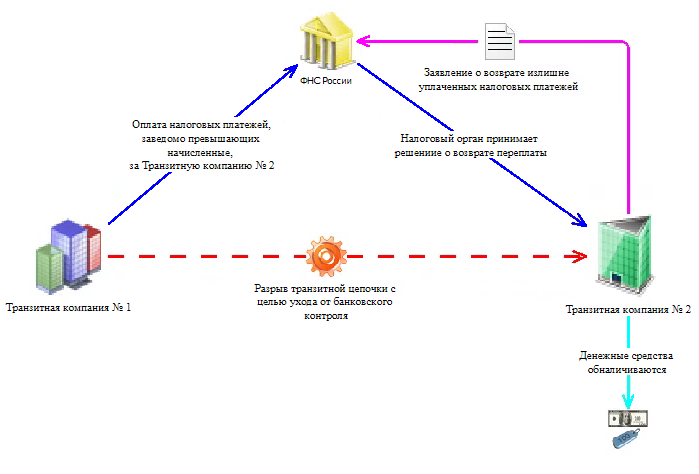 Возможен также другой вариант схемы, когда юридическое лицо/индивидуальный предприниматель самостоятельно перечисляет денежные средства на бюджетный счет в качестве оплаты налогов
и в последующем обращается в налоговые органы с заявлением о возврате переплаты либо ошибочно уплаченных налоговых сумм.